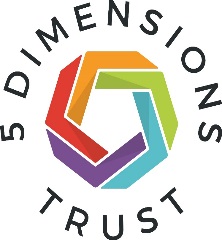 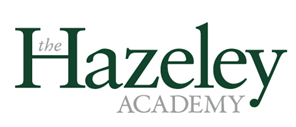 5 Dimensions Trust is currently advertising for the following exciting permanent opportunity to start at The Hazeley Academy January 2023: Teacher of Modern Foreign Languages (Spanish and /or French) This role is a full-time position TMS/UPSAn exciting opportunity has arisen for a passionate and motivating individual with a love of languages to become a member of our supportive and outstanding MFL Faculty.  We are seeking an enthusiastic and engaging teacher with the ability to commence employment with us in January 2023. The ideal candidate will:Have a love of their subjectHave experience of teaching across all key stages, including exam groupsHave a high regard for their learning environment and resourcesAspire to be a talented, dynamic and an ambitious teacher, who will ensure good progress for all studentsHave the ability to inspire, engage and enthuse studentsBe skilled at fostering independent and collaborative student-led learning5 Dimensions Trusts Academies are consistently ranked amongst the highest-achieving schools in Milton Keynes.  We are on a mission to make our Trust the very BEST place to work and study and place the wellbeing of our staff at the forefront of our actions.Staff wellbeing is a priority for The Hazeley Academy and the wider 5 Dimensions Trust. All initiatives, tasks and deadlines are carefully considered through the lens of staff workload; line managers are supportive of colleague's individual lives and circumstances and ensure that we have a pervasive shared vision and supportive culture. We create opportunities for staff to connect with each other socially, ranging from whole-staff breakfast on a Friday, to Christmas celebrations, sports and craft activities. Professional development is of a high quality, personalised and always delivered with fun and flair. Colleagues engage in a range of CPD from in-house coaching to the new National Professional Qualifications. All staff identify a ​5-year career pathway supporting them to flourish and be the best version of themselves. Our pension scheme is generous, as is our incremental pay progression plus on -site free parking.  We have recently earned a platinum award for staff satisfaction.                                       Closing Date: Wednesday 5th October 2022@10.00a.m                                                       Interview date: TBC for October 2022To view full details and apply online, please visit: https://www.mynewterm.com/trust/5-Dimensions-Trust/136844 or alternatively you can contact recruitment at the address below. The Academy reserves the right to close the application process at any stage should we receive sufficient applications.The Hazeley Academy is an equal opportunities employer. The Hazeley Academy is committed to safeguarding and promoting the welfare of children and expects all staff to share this commitment.  An enhanced DBS check is required for all successful applicants.Recruitment, The Hazeley Academy, Emperor Drive, Hazeley, Milton Keynes, MK8 0PTTel:   01908 555620     Fax: 01908 508357Email:  recruitment@thehazeleyacademy.comWebsite: Principal:   Mr Tony Nelson